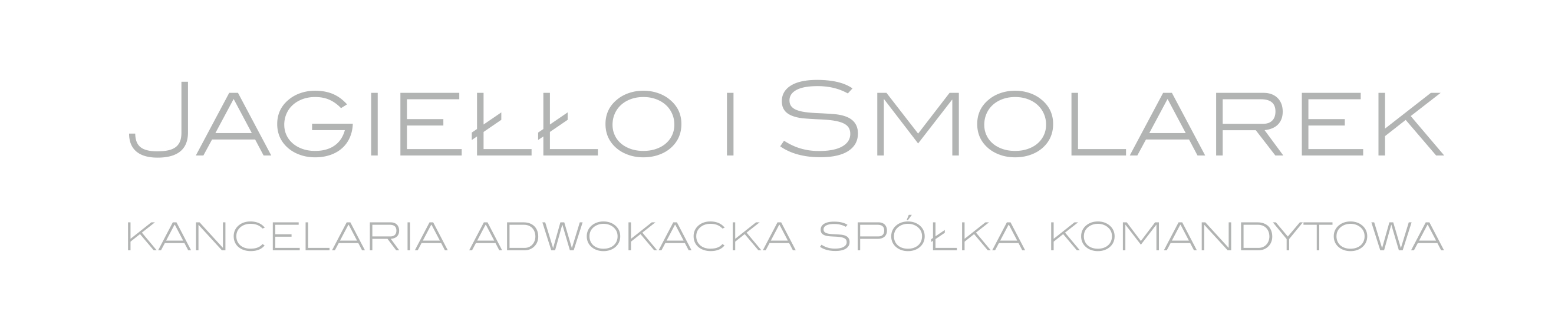 W związku z rozwojem kancelarii do naszego zespołu poszukujemy obecnie:APLIKANTÓW ADWOKACKICH I i II ROKUktórych zadania w kancelarii skupione będą między innymi na: analizie przepisów, orzecznictwa i dorobku doktrynysporządzaniu pism procesowychzastępstwie na rozprawachczynnościach związanych ze stałą obsługą klientów kancelariiod których wymagamy:wpisu na listę aplikantów adwokackich prawa jazdy kategorii Bpasji i zaangażowania (docenimy doświadczenie w pracy w kancelarii/spółce adwokackiej lub radcowskiej; znajomość języka angielskiego lub innego języka obcego w stopniu komunikatywnym)którym oferujemy między innymi:rozwijającą pracę w kancelarii adwokackiej we współpracy z doświadczonymi adwokatami, w dynamicznym zespole aplikantów adwokackich i prawnikówdogodne warunki pracy i możliwość skupienia się wyłącznie na merytorycznej stronie zawodustałe godziny pracy stabilne zatrudnienie na podstawie umowy o pracęAplikacje zawierające CV z klauzulą"Wyrażam zgodę na przetwarzanie moich danych osobowych zawartych w mojej ofercie pracy dla potrzeb niezbędnych do realizacji procesu rekrutacji (zgodnie z Ustawą z dnia 29.08.1997 roku o Ochronie Danych Osobowych; tekst jednolity: 
Dz. U. z 2002r. Nr 101, poz. 926 ze zm.)".prosimy przesyłać do dnia 26 lutego 2016 r. na adres e-mail: praca@ field.pl w tytule wiadomości wpisując: APL/2016..